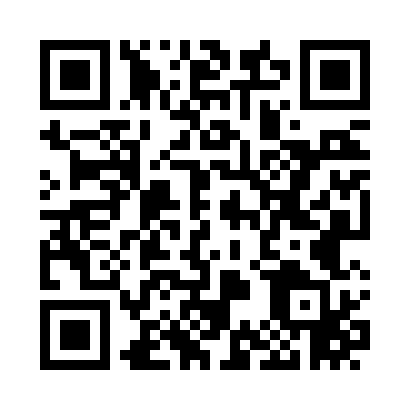 Prayer times for Persons Corners, New York, USAMon 1 Jul 2024 - Wed 31 Jul 2024High Latitude Method: Angle Based RulePrayer Calculation Method: Islamic Society of North AmericaAsar Calculation Method: ShafiPrayer times provided by https://www.salahtimes.comDateDayFajrSunriseDhuhrAsrMaghribIsha1Mon3:545:391:185:228:5610:412Tue3:545:401:185:228:5510:413Wed3:555:411:185:228:5510:404Thu3:565:411:185:228:5510:405Fri3:575:421:185:228:5510:396Sat3:585:421:185:228:5410:387Sun3:595:431:195:228:5410:388Mon4:005:441:195:228:5310:379Tue4:015:451:195:228:5310:3610Wed4:025:451:195:228:5210:3511Thu4:035:461:195:228:5210:3412Fri4:055:471:195:228:5110:3313Sat4:065:481:195:228:5110:3314Sun4:075:491:205:228:5010:3115Mon4:085:491:205:228:5010:3016Tue4:105:501:205:228:4910:2917Wed4:115:511:205:228:4810:2818Thu4:125:521:205:218:4710:2719Fri4:135:531:205:218:4710:2620Sat4:155:541:205:218:4610:2421Sun4:165:551:205:218:4510:2322Mon4:185:561:205:218:4410:2223Tue4:195:571:205:208:4310:2024Wed4:205:581:205:208:4210:1925Thu4:225:591:205:208:4110:1826Fri4:236:001:205:208:4010:1627Sat4:256:011:205:198:3910:1528Sun4:266:021:205:198:3810:1329Mon4:286:031:205:198:3710:1130Tue4:296:041:205:188:3610:1031Wed4:316:051:205:188:3510:08